SHAMS 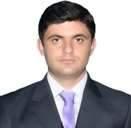 B.Sc. Electrical EngineerEmai: shams.370093@2freemail.com EXECUTIVE SUMMARY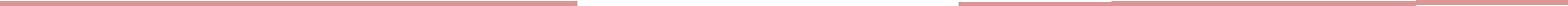 Electrical Engineer with 6+ years’ experience in HV/EHV Transmission Lines, Sub-Stations and UG Cables with key roles in project scope execution, resources and manpower management, QA/QC and on-off site inspections, and coordination with the client and consultant. I have work experience in Pakistan, Afghanistan, Tajikistan and Saudi Arabia and completed large scale projects from initiation, survey, design, installation, inspections, testing & commissioning to handing over.Apr 2014 – PresentOrganizationProjectsMain ResponsibilitiesWORK EXPERIENCE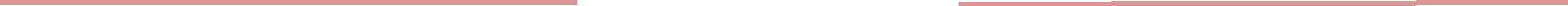 Electrical EngineerSaudi Services for Electro Mechanical Works Company (SSEM)	(Saudi Arabia)Successfully completed Design, Installation, Testing & Commissioning of:1) 380kV D/C UG Cables between Dhahran South BSP and Transition Yard, Damam (4.7km)132kV D/C OHL (11km) and associated UG Cable (5km) from Mahdiya 8244 S/S to Iqrah BSP S/S 9034, Riyadh (11km). 380kV Quad Bundle D/C OHTL from Yanbu-1 to Yanbu North S/S. (62km) 110kV Twin Bundle D/C OHL from Umluj BSP to 110/13.8kv Umluj S/S 110kV, (11km). 110kV Twin Bundle D/C OHTL from Umluj BSP to AL-Ais Looping Point 110kV, (11km). 380kV Quad Bundle D/C OHTL from Yanbu-3 S/S to Umluj North BSP S/S, (215km). Planned, Scheduled, Executed, Monitored and Closed all the project activities and reported daily, monthly, quarterly and yearly progress reports to higher management. Provided full support to project team and sub-contractors throughout the project lifecycle in line with the project's master plan to ensure successful completion of the assigned projects. Followed up QA/QC documents of the entire project including certificates, calibrations, test results, inspection requests, non-compliance reports and site instruction/observations, permanent materials delivery and other QA/QC documents. Implemented OHS management system with ability to develop quality work procedures. Liaised with the client and consultant regarding site activities and work progress. Reviewed all the technical specifications, drawings, and coordinated with Design Engineers and Site Engineers for implementing up-to-date and approved drawings and charts. Planned, scheduled and coordinated with the government utilities (communications, power, traffic) work for all outage related works at site. Administrated tasks such as review and verification of project Invoices & submittals, project reconciliation and preparation of variation/job orders in line with provisions of contract. Supervised assembly & erection of 110/132/220/380 kV transmission line towers and stringing of conductors and optical fiber ground wire. Supervised installation of 380/132KV cables and monitored cable jointing, termination cable sealing ends and OHL down lead to sealing end inter connection. 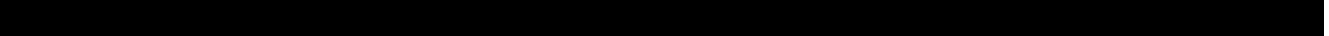 Ensured acceptable site safety standards are maintained.Supervised OPGW splicing & tests (end-end OTDR, CD & PMD and Power Meter tests). Liaised with the client and consultant regarding site Inspections & tests and meeting about quality problems including the closure of Non-Compliance Report. Generated and closed Request for Inspections (RFI’s) and conducting inspections for the client and consultant; including material inspection and site inspection. Finalized ‘Marked Up’ and ‘As Built’ drawings of the installation works and compliance with the requirements of the Client’s turnkey project drawing procedure. Supervised Line Testing (Impedance testing, insulation testing, conductivity testing, phase sequence testing, phase rotation testing) and Commissioning. Main Responsibilities  Planned and executed different sites activities and managed resources and manpower while keeping the pace of work progress.Supervised assembly & erection of 110/220 kV transmission line towers and stringing of conductors and optical fiber ground wire. Supervised installation of 220/11kv & 110kv/11kv transformers, control room panels, switchyard structures and equipment. Inspected all materials for compliance to submittals and drawings. Arranged site inspections and site tests for client and consultant. Monitored all quality related activities of the project and implemented the EHS at site. Aug 2011 – Feb 2012OrganizationMain ResponsibilitiesTrainee EngineerPotential Engineers (Pvt) Ltd.	(Pakistan)Analyzed and reviewing test reports and Electrical design drawings. Scheduled projects in MS project and Primavera Prepared tender documents and assisted Project Manager in preparing BOQs. EDUCATIONPROFESSIONAL SKILLS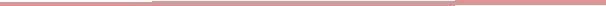 Project Management, Construction Management, Planning & Scheduling, Execution, Monitoring & Controlling and Closing of project activities. Experience in developing, managing, and adhering to technical expectations. Ensuring Quality and EHS standards to carry out project activities. Communication and co-ordination with consultant, client and all other stakeholders of the project. Sufficient knowledge of SEC, IEC and other international standards along with local regulations Good business process analysis and improvement capabilities. Strong knowledge and understanding of GCC Power and Energy regulations. Planning, scheduling and supervising all the tests and inspections at site. Facilitating, transferring and sharing knowledge with colleagues and subordinates. International exposure and experience Having valid KSA driving license. PERSONAL SKILLSCOMPUTER SKILLSMS Project	Primavera-P6MS Excel, WordPROFESSINAL TRAININGProject Management Professional (PMP) training/course from Knowledge Square®, PMI GCC. PROFESSIONAL AFFILIATIONSPakistan Engineering Council (Registration No. ELECT/32948) Saudi Council of Engineers (Membership No. 190141) Mar 2012 – Mar 2014Electrical Site EngineerMar 2012 – Mar 2014Electrical Site EngineerMar 2012 – Mar 2014Electrical Site EngineerOrganizationNetracon TechnologiesNetracon Technologies(Pakistan, Afghanistan, Tajikistan)Successfully completed Installation, Testing & Commissioning of:Successfully completed Installation, Testing & Commissioning of:Successfully completed Installation, Testing & Commissioning of:Projects1)220kV Substation Taloqan, Afghanistan.1)220kV Substation Taloqan, Afghanistan.2)110kV Substation Sar-e-Pul, Afghanistan.3)110kV Switching Substation Sher Khan Bandar, Afghanistan.110kV Switching Substation Sher Khan Bandar, Afghanistan.4)Optic-fiber Ground Wire (OPGW) along the 220 kV OHTL from Nurek HPP to Dushanbe S/S,Optic-fiber Ground Wire (OPGW) along the 220 kV OHTL from Nurek HPP to Dushanbe S/S,Tajikistan (Line Length 63km).5)220kV OHTL from Kunduz S/S to Taloqan S/S, Afghanistan (Line Length 74km).220kV OHTL from Kunduz S/S to Taloqan S/S, Afghanistan (Line Length 74km).6)110kV OHTL from Naghlu to Jalalabad, Afghanistan (Line Length 54km)110kV OHTL from Naghlu to Jalalabad, Afghanistan (Line Length 54km)Aug 2007- July 2011BSc. Electrical Engineering3.029 (CGPA)University of Engineering & Technology, LahoreJune 2005- May 2007FSc Pre-Engineering79%Islamia College, PeshawarMarch 2003- Apr 2005Matriculation86%Frontier Corps Public School, Drosh, Chitral.CommunicationLeadershipProblem SolvingPresentationSelf-ConfidenceAdaptabilityCollaborationPressure HandlingWork Ethic